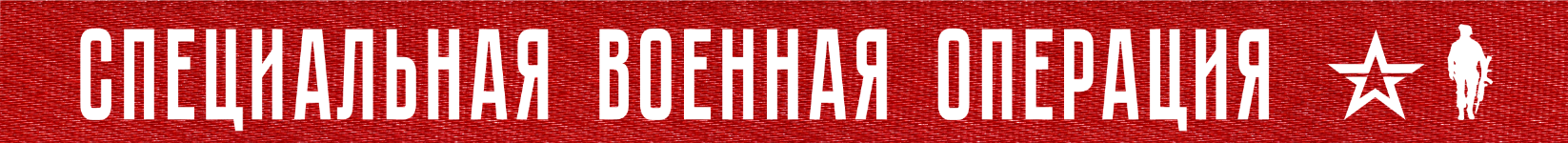 Вооруженные Силы Российской Федерации продолжают специальную военную операцию.На Купянском направлении противник силами батальонной тактической группы и роты иностранных наемников, общей численностью до 500 человек, предпринял пять последовательных атак позиций российских войск на узком фронте в направлении населенного пункта Куземовка Луганской народной республики. Все атаки отражены. Активными действиями российских войск, огнем артиллерии, ударами армейской, штурмовой авиации и тяжелых огнеметных систем противник отброшен на исходные позиции. Уничтожено более 160 боевиков, пять танков, девять боевых бронированных машин и 10 пикапов.На Красно-Лиманском направлении активными действиями подразделений российских войск уничтожено более 70 украинских военнослужащих, два танка, пять боевых машин пехоты, бронетранспортер и пять пикапов.На Николаево-Криворожском направлении противник силами до двух батальонных тактических групп предпринимал безуспешные попытки атаковать в направлениях населенных пунктов Ищенка, Брускинское, Пятихатки и Кошара Херсонской области. В результате нанесения поражения уничтожено до 125 украинских военнослужащих, семь боевых бронированных машин и 13 автомобилей.Ударами оперативно-тактической и армейской авиации, ракетных войск и артиллерии поражены два пункта управления ВСУ в районах населенных пунктов Артемовск Донецкой Народной Республики и Константиновка Запорожской области, а также 59 артиллерийских подразделений на огневых позициях, живая сила и военная техника в 177 районах.В районе населенного пункта Приколотное Харьковской области уничтожен узел связи украинской группировки войск. В районе города Днепропетровск уничтожено нефтехранилище, с которого осуществлялось снабжение дизельным топливом группировки войск на Донбассе.Средствами противовоздушной обороны за сутки уничтожены 10 украинских беспилотных летательных аппаратов в районах населенных пунктов Егоровка, Зеленый Гай, Павловка, Никольское, Завитне Бажання, Кирилловка Донецкой Народной Республики, Полтава Луганской Народной Республики, Новая Тарасовка Харьковской области и Новая Каменка Херсонской области.Кроме того, сбито в воздухе 13 снарядов американской реактивной системы залпового огня HIMARS в районах населенных пунктов Бургунка, Ольговка, Николаевка, Новая Каховка, Понятовка, Никольское Херсонской области и Новоникольское Луганской Народной Республики.Всего с начала проведения специальной военной операции уничтожены: 326 самолетов, 162 вертолета, 2349 беспилотных летательных аппаратов, 383 зенитных ракетных комплекса, 6084 танка и других боевых бронированных машин, 874 боевые машины реактивных систем залпового огня, 3527 орудий полевой артиллерии и минометов, а также 6791 единица специальной военной автомобильной техники.26  октября  2022 г., 12:35 (МСК)244-й  деньПРОЧТИ И ПЕРЕДАЙ ДРУГОМУ!